T. C.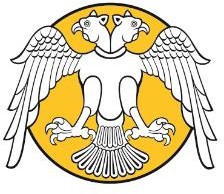 SELÇUK ÜNİVERSİTESİEğitim Bilimleri Enstitüsü MüdürlüğüII. Danışman Atama Başvuru DilekçesiÖğrenci BilgileriTez ve Sınav Tarihi BilgileriDanışman Bilgileri ÖNERİLEN II. DANIŞMANKonuyla ilgisi sebebiyle belirtilen öğrenciye İkinci Danışman atanabilmesi hususunu arz ederim.İmza Danışman Adı SoyadıİmzaUygundurAnabilim Dalı Başkanı Adı Soyadı İmzasıENSTİTÜ ANABİLİM/ANASANAT DALI KURUL KARARI;Toplantı Tarihi: …… / …… / …… Toplantı Numarası: ………………….Karar Numarası: ………………….(EABD/EASD Kurul Kararı tutanakları, evrak olarak gönderilmeli veya Anabilim/Anasanat Dalında muhafaza edilmelidir).EABD Başkanlığı: EABD başkanı, başkan yardımcıları ve bilim dalı başkanlarından; tek bilim veya sanat dalı bulunan bir EABD’de ise EABD başkanının başkanlığında o EABD’deki tüm öğretim üyelerinden oluşan kurulu ifade eder.Adı:Anabilim Dalı:Soyadı:Bilim Dalı:Numarası:Programı:Doktora	Yüksek LisansDanışmanı:Tarih:Tez Konusu:Tez Konusu:UnvanıUnvanıAdı SoyadıKurumu / Anabilim Dalı1Danışman